 KARTA ZGŁOSZENIA DZIECKA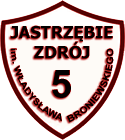 Szkoła Podstawowa z Oddziałami Integracyjnymi nr 5im. Władysława Broniewskiego w Jastrzębiu-Zdrojuna rok szkolny………………………Proszę o przyjęcie dziecka do klasy…………………………imię i nazwisko zgłaszanego dziecka:………………………..................................................urodzonego dnia ……………..………    PESEL: ………..….…………………...…………lub w przypadku braku numeru pesel seria i numer paszportu lub innego dokumentu potwierdzającego tożsamość : ………………………………………………………………Dane rodziców/opiekunów prawnych:Imię i nazwisko matki:……….………………………………………………………………
Numer tel. i adres e-mail:………………………………………………………………………………………………..Imię i nazwisko ojca:…………………………………………………………………………
Numer tel. i adres e-mail:………………………………………………………………………………………………..KLAUZULA INFORMACYJNA RODOZgodnie z art. 13 ust. 1 i 2 rozporządzenia ogólnego o ochronie danych (dalej: RODO), informujemy, że:Administratorem danych osobowych dotyczących Państwa oraz dziecka jest Szkoła, do której zgłaszane jest dziecko. Dane teleadresowe i kontaktowe Administratora oraz bezpośredni kontakt z Inspektorem Ochrony Danych dostępne są na stronie internetowej Szkoły;dane osobowe są przetwarzane na podstawie z art.133 ust.1 oraz 151 Prawa Oświatowego w celu zgłoszenia dziecka zamieszkałego w obwodzie – w związku z  art.6 ust.1 pkt c) RODO;rodzicom/opiekunom prawnym przysługuje prawo wglądu do swoich danych oraz ich poprawiania,w razie wykazania, że dane osobowe są niekompletne, nieaktualne, nieprawdziwe lub zostały zebrane z naruszeniem ustawy albo są zbędne do realizacji celu, dla którego zostały zebrane, administrator danych uzupełni, uaktualni bądź sprostuje je bez zbędnej zwłoki,informujemy również o przysługującym prawie wniesienia skargi do Prezesa Urzędu Ochrony Danych Osobowych (ul. Stawki 2 00-193 Warszawa) w razie niezgodnego z prawem przetwarzania Pani/Pana danych osobowych lub danych osobowych dziecka,  dane osobowe udostępniamy organom lub instytucjom upoważnionym z mocy prawa, a także innym podmiotom wyłącznie w celu realizacji zadań statutowych jednostki,dane osobowe dzieci przyjętych są przechowywane nie dłużej niż do końca okresu, w którym uczeń uczęszcza do naszej szkoły,natomiast dane osobowe kandydatów przez okres roku, chyba że na rozstrzygnięcie dyrektora szkoły i została wniesiona skarga do sądu administracyjnego i postępowanie nie zostało zakończone prawomocnym wyrokiem;podanie danych osobowych wymienionych w zgłoszeniu jest wymogiem wynikającym z Prawa Oświatowego, a ich nieprzekazanie uniemożliwi przyjęcie dziecka do naszej szkoły;administrator danych nie zamierza przekazywać danych osobowych do państwa trzeciego lub organizacji międzynarodowej ani nie stosuje zautomatyzowanego podejmowania decyzji, w tym profilowania.……………………………………………(miejscowość i data)…………………………………………..                   …….….………………………………                                 (czytelny podpis matki / opiekuna prawnego)                                        (czytelny podpis ojca / opiekuna prawnego)                                                                                                                  Oświadczenie o miejscu zamieszkania rodziców/opiekunów prawnych i dziecka:Matka………………………………………………………………………………………Ojciec ……………………………………………………...............................……………Dziecko: …………………………………………………………………………………..Przyjmuję do wiadomości, że oświadczenie powyższe składa się pod rygorem odpowiedzialności karnej za składanie fałszywych oświadczeń i  jestem świadomy odpowiedzialności karnej za złożenie fałszywego oświadczenia.…………………………………………..                   …….….………………………………                                 (czytelny podpis matki /opiekuna prawnego)                                        (czytelny podpis ojca /opiekuna prawnego)                                                                                                                  